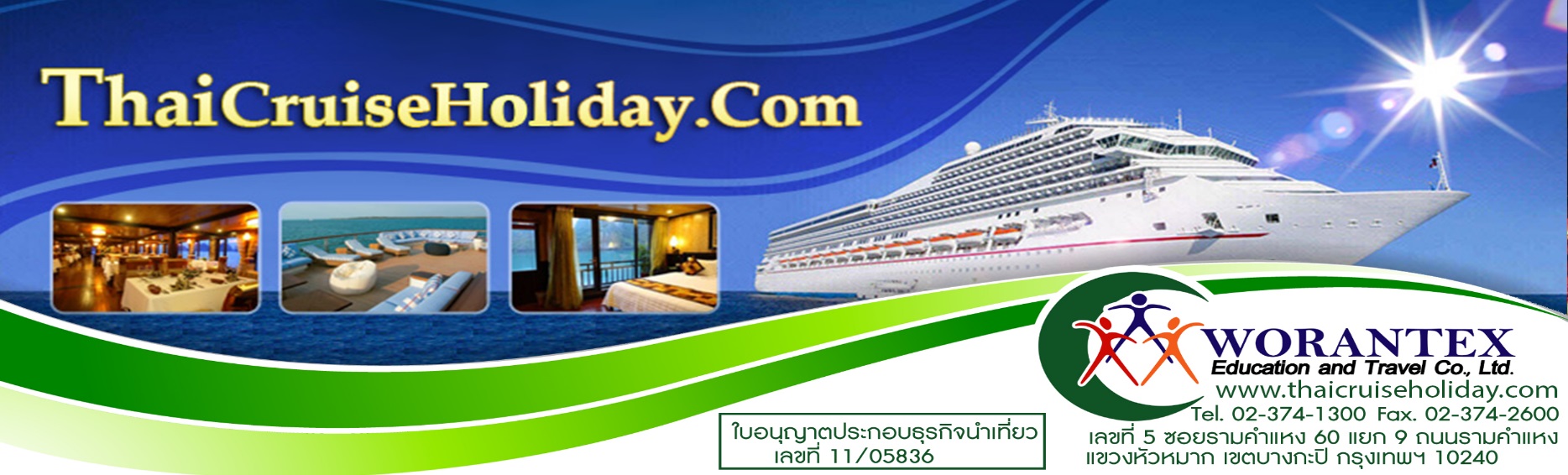 รายการทัวร์ 4 วัน 3 คืน ล่องเรือสำราญ Mariner of the Seasสิงคโปร์-พอร์ทคลัง (กัวลาลัมเปอร์)-สิงคโปร์ / 2-5 ธันวาคม 2559เพลิดเพลินกับการล่องเรือสำราญระดับโลกในทวีปเอเซีย ให้บริการท่านด้วยสิ่งอำนวยความสะดวก กิจกรรมและความบันเทิงครบครันพร้อมบริการอาหารทุกมื้อในคุณภาพระดับห้าดาว ช้อปปิ้งจุใจที่สิงคโปร์ และกัวลาลัมเปอร์ พร้อมหัวหน้าทัวร์ให้บริการตลอดการเดินทางวันศุกร์ที่ 2 ธันวาคม 2559			กรุงเทพฯ - สิงคโปร์ - เรือสำราญ มาริเนอร์ ออฟ เดอะ ซีส์05.30 น.	ผู้เดินทางพร้อมตรวจบัตรโดยสารที่ท่าสนามบินสุวรรณภูมิ เคาน์เตอร์สายการบินไทย พบเจ้าหน้าที่คอยอำนวยความสะดวก08.00 น 		ออกเดินทางโดยสายการไทย เที่ยวบินที่ TG 404 นำท่านเดินทางสู่ประเทศสิงคโปร์11.15 น.	ถึงสนามบินชางกี ประเทศสิงคโปร์ ผ่านกระบวนการตรวจคนเข้าเมืองและรับกระเป๋าสัมภาระแล้ว พบเจ้าหน้าที่ถ้องถิ่นคอยต้อนรับ จากนั้นเดินทางสู่ท่าเรือ Marina Bay Cruise Center Singapore โดยรถโค้ช13.00 น.	หลังจากเช็คอินลงเรือเรียบร้อยแล้ว นำท่านเดินสำรวจตัวเรือสำราญ ส่วนรับประทานอาหาร บันเทิง สันทนาการ และส่วนบริการต่างๆ ซึ่งได้รับการตกแต่งอย่างหรูหรา เพียบพร้อมไปด้วยสิ่งอำนวยความสะดวกครบครันรับประทานอาหารกลางวันในห้องอาหาร WINDJAMER - International Buffet บนเรือสำราญ และอาหารว่างมีบริการที่ Promenade Café ชั้น 516:00 น.	ร่วมกิจกรรมซ้อมจุดรวมพลกรณีฉุกเฉิน ‘Muster Drill’ ซึ่งเป็นหนึ่งในกฎการเดินเรือสากล16.30 น.		เรือสำราญออกเดินทางจากท่าเทียบเรือ Marina Bay Cruise Center Singaporeค่ำ		รับประทานอาหารค่ำที่ห้องอาหารหลัก (main dining room)ชมการแสดงจากเหล่านักแสดงมืออาชีพที่ห้อง The Savoy Theatre และสนุกสนานกับกิจกรรมและความบันเทิงต่างๆซึ่งเปิดบริการถึงเที่ยงคืนวันเสาร์ที่ 3 ธันวาคม 2559		            พอร์ทคลัง / กัวลา ลัมเปอร์ (มาเลเซีย)08.00 น.		เรือสำราญเข้าเทียบท่าพอร์ทคลัง ประเทศมาเลเซียพอร์ทคลัง อยู่ห่างจากเมืองกัวลาลัมเปอร์ประมาณ 80 ก.ม. นำท่านท่องเที่ยวกัวลาลัมเปอร์ตามรายการทัวร์ของเรือสำราญ โดยจะมีมัคคุเทศก์ท้องถิ่นคอยให้บริการการเดินทาง ผ่านชมสถานที่สำคัญในเมืองกัวลาลัมเปอร์ แวะถ่ายรูปกับตึกแฝดเปรโตรนาส จากนั้นนำท่านสู่ย่านช้อปปิ้งใจกลางเมือง แล้วอิสระจนถึงเวลานัดหมายเพื่อนำท่านกลับสู่ท่าเรือพอร์ทคลัง17.00 น.		เรือสำราญออกเดินทางจากท่าเทียบเรือพอร์ทคลัง ค่ำ		รับประทานอาหารค่ำที่ห้องอาหารหลัก (main dining room)ชมการแสดงจากเหล่านักแสดงมืออาชีพที่ห้อง The Savoy Theatre และสนุกสนานกับกิจกรรมและความบันเทิงต่างๆวันอาทิตย์ที่ 4 ธันวาคม 2559	                          ล่องทะเลวันนี้เรือสำราญจะเดินทางล่องไปตามทะเลอันดามัน พักผ่อนตามอัธยาศัยในมุมโปรดและสนุกสนานกับกิจกรรมต่างๆ บนเรือที่เปิดให้บริการ และทางเรือสำราญมีอาหารไว้บริการท่านตลอดทั้งวัน ค่ำคืนนี้เป็นคืน Captain Welcome Night เป็นการเลี้ยงต้อนรับแบบสากลโดยมีกัปตันและเจ้าหน้าที่ชั้นสูงของเรือสำราญเป็นเจ้าภาพ โดยจะมีการแสดงบริเวณ Promenade ที่ชั้น 5 และเครื่องดื่มไว้บริการผู้โดยสารทุกท่าน		บริการอาหารทุกมื้อตลอดทั้งวันบนเรือสำราญชมการแสดงจากเหล่านักแสดงมืออาชีพที่ห้อง The Savoy Theatre และสนุกสนานกับกิจกรรมและความบันเทิงต่างๆวันจันทร์ที่ 5 ธันวาคม 2559			สิงคโปร์ – กรุงเทพฯ08.00 น.		เรือสำราญ Mariner of the Seas เดินทางถึงท่าเรือ Marina Bay Cruise Center Singapore / บริการอาหารเช้าบนเรือสำราญ	ลงจากเรือสำราญแล้วพบเจ้าหน้าที่นำท่านเดินทางชมความสวยงามของเมืองสิงคโปร์ ผ่านชมจัตุรัสปาดัง ที่ตั้งทำเนียบรัฐบาล อาคารศาลฎีกาและศาลาว่าการเมือง ผ่านชม Old Parliament House ปัจจุบันเป็นศูนย์กลางของศิลปะ ดนตรี การเต้นรำ และการแสดง ด้านหน้าจะเป็นรูปปั้นของ Sir Stamford Raffle อดีตข้าหลวงชาวอังกฤษผู้เริ่มต้นปกครอง Temasek หรือประเทศสิงค์โปรในปัจจุบัน ตั้งแต่สมัยอาณานิคม และยังมีรูปปั้นช้างสำริดเป็นของขวัญพระราชทานจากรัชกาลที่ 5 ในปีค.ศ.1871 เมื่อครั้งที่พระองค์เสด็จมาเยือนสิงคโปร์ในครั้งแรก จากนั้นนำสู่ย่านช้อปปิ้งที่ถนน Orchard จนถึงเวลาอันสมควร นำท่านเดินทางสู่สนามบิน Changi International Airport เพื่อเดินทางกลับ		*หมายเหตุ / ไม่มีอาหารกลางวันบริการ15.55 น.		ออกเดินทางโดยสายการบินไทยเที่ยวบินที TG 414 สู่กรุงเทพฯ17.15 น.		ถึงสนามบินสุวรรณภูมิ กรุงเทพฯ โดยสวัสดิภาพอัตราค่าบริการรายการทัวร์ 4 วัน 3 คืน ล่องเรือสำราญ Mariner of the Seas สิงคโปร์-พอร์ทคลัง (กัวลาลัมเปอร์)-สิงคโปร์ / 2-5 ธันวาคม 2559เงื่อนไขราคาคิดเป็นเงินบาทต่อท่าน พักสองท่านต่อ 1 ห้อง กรณีพักสามหรือสี่ท่านต่อ 1 ห้อง จะพักได้ในบางแบบของห้องเท่านั้น ตามเงื่อนไขของเรือสำราญ เด็กอายุต่ำกว่า 12 ปี เรือสำราญจะจะคิดเป็นผู้โดยสาร หนึ่งท่าน เช่นเดียวกับผู้ใหญ่ ส่วนลดของเด็กนั้นจะต้องเช็คราคาจากตั๋วโดยสารของสายการบินเป็นกรณีไปอัตราค่าบริการรวมค่าตั๋วเครื่องบินไป-กลับ กรุงเทพฯ-สิงคโปร์ โดยการบินไทยชั้นประหยัด รวมภาษีน้ำมันและค่าน้ำหนักตามที่สายการบินกำหนด (30กก.)ค่าห้องพักเรือสำราญ Mariner of the Seas ในแบบที่ท่านเลือก พร้อมอาหารทุกมื้อตลอดทริปเรือ เข้าร่วมกิจกรรมและความบันเทิงต่างๆบนเรือสำราญ (มีบางกิจกรรมที่มีค่าใช้จ่ายเพิ่มเติม เช่น การบริการความงามและสปา เป็นต้น)ค่าภาษีท่าเรือและค่าทิปพนักงานบนเรือสำราญ ค่ารถและมัคคุเทกศ์ท้องถิ่นบริการตามรายการค่าประกันอุบัติเหตุระหว่างเดินทาง วงเงินสูงสุด 1,000,000 บาทอัตราค่าบริการไม่รวมค่าใช้จ่ายส่วนตัวต่าง ๆ (เช่นค่าโทรศัพท์ ค่าซักรีด และอื่นๆ ที่ไม่ได้ระบุในรายการ) มีหัวหน้าทัวร์บริการตลอดการเดินทางค่าภาษีมูลค่าเพิ่ม 7%                             แบบห้องพักราคาต่อท่าน / พักห้องคู่        คนที่ 3 / 4*    พักเดี่ยวชำระเพิ่มราคาเริ่มต้น / ห้องไม่มีหน้าต่าง              43,900                 -           15,000ห้องมีหน้าต่าง + จ่ายเพิ่มจากราคาเริ่มต้น                2,000                 -           17,000ห้องมีระเบียง + จ่ายเพิ่มจากราคาเริ่มต้น                8,000           41,900           23,000